BUY AMERICA CERTIFICATION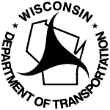 Wisconsin Department of TransportationDT4567        10/2022The undersigned certifies that only domestic steel, iron and construction materials, as identified in OMB memo M22-11, was permanently incorporated into the construction portion of the project.To be considered domestic, all steel and iron used and all products manufactured from steel and iron must be produced in the United States. This includes smelting, coating, bending, shaping, and all other manufacturing processes performed on the product. Coating includes all processes which protect or enhance the value of the material to which the coating is applied. To be considered domestic, all construction materials used must meet the WisDOT Buy America requirements as described in CMM 228.5. This requirement does not preclude a minimal use of foreign steel and iron provided the cost of such materials does not exceed 0.1 percent (0.1%) of the contract price or $2500 whichever is greater. Attached to this certification are invoices and other available documentation substantiating a claimed exemption.All construction materials must be produced within the United States. No exemption (0.0%) is allowed.Signature (prime contractor representative) 	Typed or Printed Name 	Title 	Date 	Project ID:   Highway:County:Name of Road/Project: Name of Road/Project: Name of Road/Project: Name of Road/Project: Name of Road/Project: Name of Road/Project: Prime Contractor: Prime Contractor: Prime Contractor: Prime Contractor: Address: Address: Contact Person: Contact Person: Contact Person: Phone:DOT Project Manager: DOT Project Manager: DOT Project Manager: DOT Project Manager: DOT Project Manager: Project Engineer:Project Engineer: